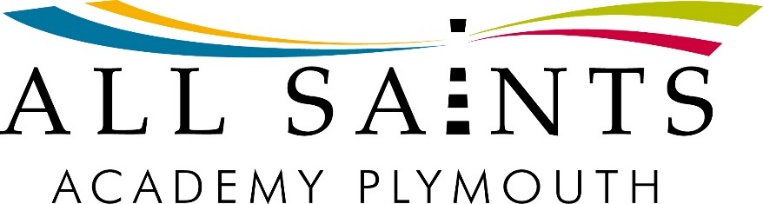 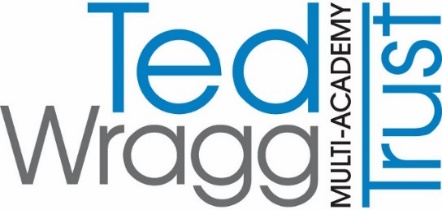 Headteacher: Mr Scott Simpson-HorneAll Saints Church of England AcademyHonicknowle, Plymouth, PL5 3NEwww.asap.org.uk Teacher of PE and Cover Salary: MPSJob Type: Permanent  Start date: September 2024Closing date: 7th May 2024 at 9amThis is an exciting time to be part of All Saints Academy, Plymouth. Recently, we have secured the school’s first ever Ofsted ‘Good’ judgement, attracted record numbers of primary applications, and continue to improve our results year on year. We have also been recognised as having one of the highest staff satisfaction levels across our Trust. We believe in building a lasting legacy at All Saints: this starts with pupils being fit and healthy, understanding nutrition and how to look after themselves. Because of this, we see Physical Education as a key component in the curriculum. The successful candidate will have a passion for all sport and exercise and believe that every child, regardless of background, can succeed and enjoy physical activity. Due to the nature of the role, we would expect the successful candidate to be able to support with cover across the curriculum. Candidates will get support for this and all work is set via a centralised curriculum. As part of the role, you will have opportunity to join our coaching programme, giving you bespoke incremental support each week as well joining our weekly deliberate practice. If you are an ECT you will have a professional mentor to ensure we support you throughout your first few years in teaching.  Our coaching programme was recently recognised by the national coaching lead and Steplab Founder, Josh Goodrich: “Steplab is proud to work in partnership with All Saints Academy, Plymouth. All Saints are a school that is fully committed to staff development, with a laser focus on using the best research-underpinned, most impactful methods of improving their staff. If you want to make rapid improvement in your teaching, I would wholeheartedly advise you to consider working there.”Candidates should be fully committed to our values of Love, Legacy, and Bravery and be willing to use these to underpin their practice. We ask all staff to share our belief in social justice and the transformative power of education.Our school is part of the Ted Wragg Trust, an ambitious and inclusive Trust of schools whose mission is to transform lives and strengthen our communities to make the world a better place.  To succeed we believe that we must grow great leaders, have the highest standards and be relentlessly positive in our collaboration.  We live by the values of being ambitious, selfless and collaborative.The successful candidates will need to demonstrate good communication, inter-personal and organisational skills and should be able to use their initiative to respond to classroom situations.  If you are able to meet the requirements of this role, we would love to hear from you.To apply and for the vacancy please visit our Job Search PortalFor further information please email: vacancies@asap.org.ukThe Ted Wragg Trust is committed to safeguarding and promoting the welfare of children.  All appointments will be subject to a number of safeguarding checks including an enhanced DBS check.